SCIENCE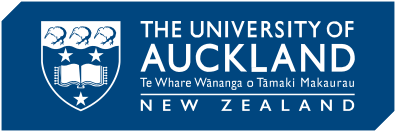 SCHOOL OF PSYCHOLOGY––––––––––––––––––––––––––––––––––––––––––––––Professor Nicola GaveyScience Centre23 Symonds Street, Auckland, New Zealand 
T +64 9 923 8557E n.gavey@auckland.ac.nzW www.psych.auckland.ac.nzThe University of AucklandPrivate Bag 92019Auckland 1142 New Zealand––––––––––––––––––––––––––––––––––––––––––––––CONSENT FORM(This form will be held for a period of six years)Project title: 	The RS Study – Interviews with womenResearchers: 	Bella Qian, Damanpreet Kaur, Professor Nicola Gavey (Note the wider research team includes Minha Kim)I have read the Participant Information Sheet and I understand the nature of the research I am participating in. I have had the opportunity to ask questions about the research, and to have them answered adequately. I understand why I have been invited to participate in this research. I agree to participate in this research, involving an interview of approximately one to one and a half hours. I understand that due to the potentially sensitive nature of the topic, some things may be difficult to discuss, and it is possible that the interview might raise distressing memories or unsettling thoughts.I understand that I have the right to stop the interview at any time, and I can withdraw part or all of the comments I have provided up to one month after the interview. If applicable: I understand that as a student of the researchers, my participation or non-participation in this study will have no effect on my grades or relationship with the University and that I may contact the Head of the School of Psychology should I feel that this assurance has not been met.I agree for the interview to be audio recorded. If the interview is conducted by zoom, I agree for it to be recorded via zoom.I understand that I have the right to ask for the audio recording to be stopped at any point. I understand that anonymised extracts of what I say may be used in reports from the research, including published work and presentations. I agree to be contacted by the researchers sometime after the interview if they would like to clarify details of what I have said, or if they are concerned about any details of what I have said. I understand that my demographic details (age, ethnicity, etc) may be included alongside any quotes from my interview that are used in publications and presentations arising from the research. (Please let us know if you have confidentiality concerns related to this.)I understand that the audio file record of this interview will be transcribed (by the researchers or another person employed to do this job) and that the transcript of the interview may be seen by the wider research team working on this project, potentially including other researchers or research assistants in the future. None of these other people will have access to documents with your name on, and all such people will have signed a confidentiality agreement to keep what they hear or read confidential.I understand that data, the demographics form (with details of my age, ethnicity, and so on), and this consent form will be kept for a minimum of 6 years or until such time as the researcher is no longer working in this general area of research, after which time they will be destroyed by deleting digital files and shredding hard copies. I wish/do not wish to receive a summary of findings, which can be emailed to me at this email address: ______________________________________________ Name: ______________________________________ Signature: ___________________________________ Date: _______________________________________ Phone number/email for re-contact if required: _______________________________________ Approved by the University of Auckland Human Participants Ethics Committee on 24/06/2021 for three years. Reference Number UAHPEC22374